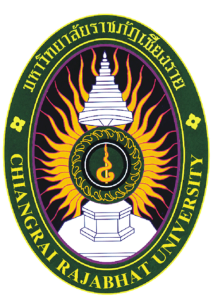 รายงานผลการดำเนินโครงการตามแผนปฏิบัติการประจำปีงบประมาณ พ.ศ. 2561 .............................................(ชื่อโครงการ)..................................................คำนำสารบัญส่วนที่ 1ข้อมูลโครงการถ่ายเอกสารรายละเอียดโครงการที่ได้รับอนุมัติแนบส่วนที่ 2ผลการดำเนินงานผลการดำเนินงานตามแผนปฏิบัติการ ประจำปีงบประมาณ พ.ศ. 2560โครงการ..............................********************************************1.   วิธีการดำเนินงาน	...................................................................................................................................................................................................................................................................................................................................................................................................................................................................................................................................................................................................................................................................................................................................................................................................................................................................................................................................................................................................................................................................................2.  ผลการดำเนินงานเปรียบเทียบกับเป้าหมายที่ระบุไว้ในแผนปฏิบัติการประจำปีงบประมาณพ.ศ. 25603.ผลการใช้จ่ายงบประมาณ4. ผลลัพธ์ที่ได้จากการดำเนินโครงการ4. ปัญหาอุปสรรค........................................................................................................................................................................................................................................................................................................................................................................................................................................................................................................................................................................................................................................................................................................................5. แนวทางการพัฒนา..........................................................................................................................................................................................................................................................................................................................................................................................................................................................................................................................................ภาคผนวกสิ่งที่ต้องแนบเพื่อประกอบการรายงานผลการดำเนินโครงการตามแผนปฏิบัติการลงชื่อผู้รับผิดชอบโครงการ...................................................................(..........................................................)...............ตำแหน่ง......................ลงชื่อประธานโปรแกรมวิชา...................................................................(..........................................................)ประธานโปรแกรมวิชา.................................ลงชื่อเจ้าหน้าที่การเงิน...................................................................(..........................................................)             ...............ตำแหน่ง......................ลงชื่อรองคณบดี...................................................................(..........................................................)             ...............ตำแหน่ง......................ลงชื่อหัวหน้าหน่วยงาน...................................................................(..........................................................)คณบดี/ผู้อำนวยการ.................................ลงชื่อหัวหน้าหน่วยงาน...................................................................(..........................................................)คณบดี/ผู้อำนวยการ.................................วัตถุประสงค์องค์ประกอบในการประกันคุณภาพคณะตัวชี้วัดค่าเป้าหมายค่าเป้าหมายการบรรลุวัตถุประสงค์องค์ประกอบในการประกันคุณภาพคณะตัวชี้วัดแผนผลเป้าหมาย1 ..............................................................................................................................ชื่อองค์ประกอบในการประกันคุณภาพคณะชื่อตัวชี้วัดที่1…………………….........2................................3................................(   ) บรรลุ(   ) ไม่บรรลุ 2 ............................................................................................................................................ชื่อองค์ประกอบในการประกันคุณภาพคณะชื่อตัวชี้วัดที่1…………………….........2................................3................................(   ) บรรลุ(   ) ไม่บรรลุ 3 ...........................................................................................................................................ชื่อองค์ประกอบในการประกันคุณภาพคณะชื่อตัวชี้วัดที่1…………………….........2................................3................................(   ) บรรลุ(   ) ไม่บรรลุ งบประมาณตามแผนปฏิบัติการที่ได้รับอนุมัติผลการใช้จ่ายจริง หลังจากดำเนินโครงการผลลัพธ์ (Outcome) ตามแผนปฏิบัติการผลลัพธ์ (Outcome)ที่ได้รับจริงจาการดำเนินงาน................................................................................................................................................................................................................... ....................................................................ผลกระทบที่เกิดประโยชน์และสร้างคุณค่า (Impact)ตามแผนปฏิบัติการผลกระทบที่เกิดประโยชน์และสร้างคุณค่า (Impact)ที่ได้รับจริงจาการดำเนินงาน.........................................................................................................................................…….............................................................. ....................................................................ลักษณะโครงการเอกสารที่ต้องแนบหมายเหตุกรณี โครงการอบรมเชิงปฏิบัติการในการที่มีการให้ความรู้  แบบประเมินโครงการ สรุปผลการประเมินโครงการ สำเนาใบลงทะเบียนประเมินผลกิจกรรมทั้งเชิงประมาณและเชิงคุณภาพ (มีแบบทดสอบผลการทดสอบก่อนและหลังการอบรม) เอกสารประกอบการประชุม (ถ้ามี)กลุ่มเป้าหมายต้องตรงกับโครงการที่ได้รับการอนุมัติแล้วกรณี โครงการประชุมทั่วไป เช่น โครงการประชุมคณะกรรมการหน่วยงาน โครงการประชุมบุคลากรภายในหน่วยงานมติที่ประชุม   สำเนาใบลงทะเบียนระเบียบวาระที่ประชุมคำสั่งแต่งตั้งคณะกรรมการคำสั่งผู้เข้าร่วมประชุมกรณี โครงการประชุมเชิงปฏิบัติการ เช่น ประชุมเพื่อทบทวนแผนหน่วยงานประชุมเพื่อการจัดการความรู้ ประชุมเพื่อการบริหารความเสี่ยงประชุมเพื่อการประกันคุณภาพ เอกสารแผนยุทธศาสตร์หน่วยงาน  เอกสารการจัดการความรู้ เอกสารการบริหารความเสี่ยง เอกสารรายงานการประเมินตนเองกรณี  โครงการที่หน่วยงานจัดส่งบุคลากรไปพัฒนาศักยภาพและการศึกษาดูงานโครงการพัฒนาศักยภาพบุคลากรสายคณาจารย์และบุคลากรสายสนับสนุนโครงการศึกษาดูงานเพื่อเพิ่มวิสัยทัศน์สรุปเรื่องที่ได้รับการพัฒนา /ความรู้ที่ได้รับจากการพัฒนาศักยภาพบุคลากรสายคณาจารย์และบุคลากรสายสนับสนุน สรุปประเด็นที่จะนำความรู้และทักษะที่ได้จาการพัฒนามาใช้ในการจัดการเรียนการสอน (กรณีสายวิชาการ)สรุปประเด็นที่จะนำความรู้และทักษะที่ได้มาพัฒนางานที่ปฏิบัติงานอยู่ (กรณีสายสนับสนุน)โครงการทุกโครงการรูปภาพปริ้นปกสีชมพูอื่น ๆ (ถ้ามี)